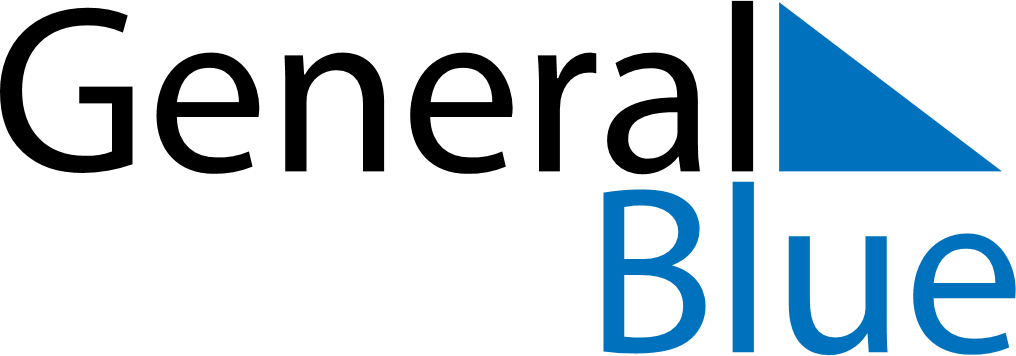 June 2028June 2028June 2028June 2028South KoreaSouth KoreaSouth KoreaMondayTuesdayWednesdayThursdayFridaySaturdaySaturdaySunday1233456789101011Memorial Day121314151617171819202122232424252627282930